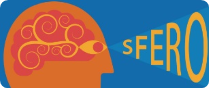 Société Francophone d'Etude et de Recherche en Orthoptie               	  Bulletin d’abonnement annuel au SITE SFERO orthoptisteNOM : Prénom : Adresse : Mail : Je déclare par la présente m’abonner au SITE SFERO.Le montant de l’abonnement due pour l’année 2023 est de  30  euros.Votre bulletin d’abonnement est à adresser à :Fabienne PETER-KAWKA Orthoptiste Trésorière SFERO 1B , rue des Vosges 68110 ILLZACHRèglement par chèque bancaire libellé à l’ordre de la SFERO  (à envoyer avec bulletin d’abonnement)Règlement par virement  Fait à   …………………………………    , le …………………………………………..Signature de l’abonné(e)